Уважаемые дамы и господа, 	приглашаем принять участие в Международной научно-практической конференции «Теоретические и практические аспекты развития гастрономического туризма». Конференция будет проходить 24-25 февраля 2021 года  в режиме видеоконференцсвязи в сети Интернет (Zoom). Цель конференции – организовать площадку для обсуждения актуальных вопросов развития гастрономического туризма. К участию в конференции приглашаются туркомпании, рестораторы, отельеры, фермеры, предприниматели, преподаватели и студенты, российские и иностранные эксперты, все заинтересованные лица, связанные с тематикой гастрономического туризма. !!! Приглашаем присоединиться к гастрономической карте всех поставщиков гастрономических услуг уже сейчас. Это быстро и бесплатно. Регистрация на сайте kalitka.fi Информация о вашей компании появится в мобильном приложении. А на конференции мы расскажем, как это работает и какая маркетинговая кампания проводится командой проекта на финской и российской стороне.На конференции будут представлены и другие результаты реализации международного проекта Калитка, которые команда проекта готова безвозмездно передать заинтересованным организациям.Языки конференции: русский и английский.Заявки на участие в конференции принимаются до 22 февраля 2021 года. Регистрация по ссылке https://forms.gle/VENnF3NJbXu1aPdw5Контактная информация: Анастасия Васильева, Институт экономики КарНЦ РАН vasnask@gmail.com   Пааво Рааппана, Университет прикладных наук Карелия paavo.raappana@karelia.fiВедущий партнер проекта: Карельский научный центр РАН (Институт экономики) Партнеры проекта: Университет прикладных наук Северной Карелии (Финляндия), Образовательный консорциум Северной Карелии (Финляндия), Forgis Oy (Финляндия), ООО Онеготур (Россия), КРОО Арт-шатер (Россия)Администрация Мегрегского сельского поселения (Россия)Программа Карельский научный центр Российской академии наук Институт экономики Карельского научного центра РАНУниверситет прикладных наук Северной КарелииУправление по туризму Республики КарелияМеждународный эногастрономический центрприглашают принять участие в Международной научно-практической конференции«Теоретические и практические аспекты развития гастрономического туризма»24-25 февраля 2021 года Россия-Финляндия (дистанционный формат)24.02.2021 Открытие гастрономической студии в пос. Мегрега 25.02.2021 - КонференцияСсылка на подключение будет отправлена зарегистрированным участникам10.00 – 10.30 Приветственные слова участникам конференцииОт КарНЦ РАН От Программы ПС «Карелия» – Дмитрий Васильевич Базегский, руководитель филиала программы в г. Петрозаводск От Управления по туризму Республики Карелия – Лукина Ольга Валентиновна, заместитель начальника управления10.30 – 12.30 Доклады пленарного заседания10.30 – 11.00 «Гастрономический туризм в мире и в России» – Леонид Владимирович Гелибтерман, президент Международного эногастрономического центра, член экспертного совета по гастрономическому туризму Всемирной Туристской организации ООН (ЮНВТО) 11.00 – 11.25 «Трансграничный буклет с рецептами по-карельски» – Рааппана Пааво, менеджер проекта, Университет прикладных наук Карелия11.25 – 11.40 Перерыв11.40 –12.30 Презентация результатов проекта Калитка (ИЭ КарНЦ РАН)	краткие сообщения от партнеров проекта:Институт экономики Карельского научного центра РАН (Россия)Университет прикладных наук Северной Карелии (Финляндия) Образовательный консорциум Северной Карелии (Финляндия)Forgis Oy (Финляндия)ООО Онеготур (Россия)Администрация Мегрегского сельского поселения (Россия)КРОО Арт-шатер (Россия)12.30-13.00 Вопросы. Дискуссия13.00-14.00 Перерыв на обед14.00-15.30 Ворк шоп для поставщиков гастрономических услуг «Гастрономическая карта Карелии и мобильное приложение Kalitka для развития гастрономического туризма: как это работает и какие дает возможности» Модераторы: Евгений Лопатин (эксперт Forgis Oy) и Алексей Тигушкин (директор информационного туристского центра Республики Карелия) 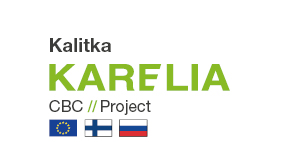 В рамках международного проекта КА4007 «Калитка – развитие приграничного гастрономического туризма» при финансовой поддержке Европейского Союза, Финляндии и России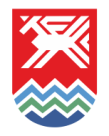 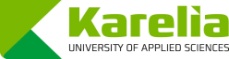 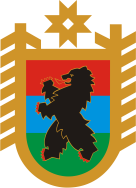 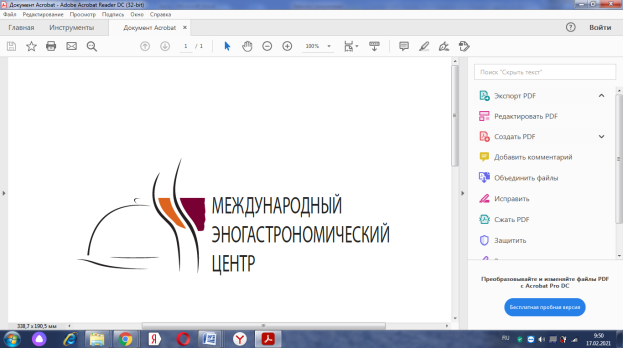 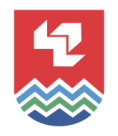 В рамках международного проекта КА4007 «Калитка – развитие приграничного гастрономического туризма» при финансовой поддержке Европейского Союза, Финляндии и РоссииВ рамках международного проекта КА4007 «Калитка – развитие приграничного гастрономического туризма» при финансовой поддержке Европейского Союза, Финляндии и РоссииВ рамках международного проекта КА4007 «Калитка – развитие приграничного гастрономического туризма» при финансовой поддержке Европейского Союза, Финляндии и РоссииВ рамках международного проекта КА4007 «Калитка – развитие приграничного гастрономического туризма» при финансовой поддержке Европейского Союза, Финляндии и России